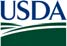 U. S. Department of AgricultureSecretary’s Honor Awards InstructionsPlease read the following instructions thoroughly for completing the Honor Awards Nomination FormPurpose of the Secretary’s Honor AwardsThe purpose of the Secretary’s Honor Awards is to recognize  exceptional leadership, contributions, or public service by individuals or groups who support the overall mission/goals ofUSDA.General InformationNominations must include an original and two copies. Once approved, an electronic copy of the justification will be required. Submit it to your Agency Incentive Awards Coordinator.Supplemental attachments will not be acceptable.Provide the phonetic spelling for any employee name, city, terminology, etc., subject to mispronunciation.Show employee’s or group’s name(s) exactly as it should appear on the award plaque or certificate.  Do not provide nicknames.Congressional District numbers must be completed or indicated as “AT LARGE” if applicable. A listing ofCongressional District numbers is found at: http://www.house.gov/house/MemberWWW_by_State.shtmlMaximum of (2) group leaders, if applicable. FormatUse font size and type no smaller than Times New Roman, Arial or Courier, 12 point on pages 5, 6, 7 & 8. When listing group members font size may be reduced to 7 or 8 point.All nominations must be single-spaced, with double-spacing between paragraphs. The justification is limited to the space provided. Nomination RequirementsDo NOT use acronyms or abbreviations in your justifications.Clearly justify the accomplishment which significantly contributes to the Department’s mission and/or goals. Prepare a synopsis of no more than 150 words describing the contribution/achievement being recognized. Citation RequirementsNo more than 30 words in length suitable for reading during the ceremony that briefly explains the accomplishment andresults achieved. The following are examples of acceptable and unacceptable citations. Acceptable:  For leading research in nutrition, resulting inthe definition of the molecular basis of zinc metabolism regulations by hormonal and dietary factors in health anddisease.Unacceptable:  For outstanding service in the development 
of a performance accountability tracking system.Photographic RequirementsSubmitting Photographs for the Honor Awards BrochureEach agency should provide a black and white photo with an image area of no less than 5” x 7”. Digital or Traditional photography can be used.  Image quality must be sharp and crisp, with no blurring of the subject matter.       	     Requirements for Digital PhotographyA digital camera of no less than 3.0 megapixels must be used. The image area must be 5” x 7” and have a resolution of 300 pixels per inch.Digital images should be sent by email in JPEG format to your Agency Incentives Awards Coordinator. Black and white prints should be sent by FedEx to your Agency Incentive Awards Coordinator.	 Requirements for Traditional PhotographyA 5” x 7” print should be provided.Glossy paper is preferable for the print, because it scans best.Use of 35mm cameras provides simplest and best results.Submitting Slides for Ceremony PresentationA PowerPoint slide showing the individual’s/group’s product or accomplishment for which recognition is being received.Label all photographs and slides with the individual’s/group’s name, award category, agency, and duty station city and state. Internet images will not be accepted.Submission of NominationsEach agency may submit a maximum of four nominations and Department Staff Offices may submit two nominations.  Nominations must be submitted by and have the concurring signatures of the Under/Assistant Secretary or Staff Director.All nominations must be received by the due date indicated in the announcement memorandum. ALL REQUESTED INFORMATION IS REQUIRED FOR THE NOMINATION TO BE CONSIDERED. INCOMPLETE NOMINATIONS MAY BE DISQUALIFIED.ALTERED FORMS WILL NOT BE ACCEPTED.	Checklist- Are the following complete?			Completed nomination form			30 words or less citation			Summary statement			Authorized signatures			Original and two copies			Photo and PowerPoint SlideThe U.S. Department of Agriculture (USDA) prohibits discrimination in all its programs and activities on the basis of race, color, national origin, age, disability, and where applicable, sex, marital status, familial status, parental status, religion, sexual orientation, genetic information, political beliefs, reprisal, or because all or a part of an individual’s income is derived from any public assistance program. (Not all prohibited bases apply to all programs.)AWARD CATEGORIES (CHECK ONE) The contributions must have occurred or results realized within the last three years. Acts of heroism must have occurred within the last year. Award category explanations are provided in the annual announcement memorandum.        Assisting rural communities to create prosperity so they are self-sustaining, repopulating,            and economically thriving        Ensuring our National forests and private working lands are conserved, restored, and made more            resilient to climate change, while enhancing our water resources        Helping America promote sustainable agricultural production and biotechnology exports as             America works to increase food security        Ensuring that all of America’s children have access to safe, nutritious, and balanced meals        Management Excellence – A Modern Work Place with a Modern Workforce        Personal and Professional Excellence        Support Service        Heroism and Emergency Response	    Diversity and Inclusion        Labor Management Collaboration*Provide ACRONYMS of agencies.  (For agencies outside USDA provide the full name at the bottom of page or on a separate sheet.)* Provide ACRONYMS of agencies.  (For agencies outside USDA provide the full name at the bottom of page or on a separate sheet.)All nominations must clearly describe the significance of the contribution/accomplishment being recognized relative to the category selected, the impact on the Department successfully meeting its mission or strategic goals, the degree to and the results by which the contribution substantially exceeds normal job expectations, and any measurable or non-measurable benefits.Note: Avoid the use of general or vague statements; emphasizing job responsibilities rather than accomplishments; in-house terminology and technical language; statistics without using a comparison; retirement testimonials, lengthy statements and excessive superlatives; and descriptions of outside personal activities.Prepare a synopsis of no more than 150 words describing the achievements upon which the nomination is based. The synopsis should be concise, descriptive, and fully outline the outstanding achievements related to the award for which the individual/group is nominated.Submit nominations through Agency Heads and the appropriate Under/Assistant Secretary or Staff Director.Agency Heads must ensure the validity of all nomination accomplishments. Screen nominations for equal employment opportunity violations and disciplinary actions. Once selected, Honor Award recipients will be screened at the Department.For all nominations, complete items 1 thru 4 below.Group nominations with individuals other than the submitting agency should have concurring signatures from the participating employees’ Under/Assistant Secretary or Staff Director.U.S. Department of AgricultureHONOR AWARDS NOMINATION FORMU.S. Department of AgricultureHONOR AWARDS NOMINATION FORMPART A.  COMPLETE FOR NOMINATIONSPART A.  COMPLETE FOR NOMINATIONSNAME OF SUBMITTING UNITRECOGNITION TYPE (CHECK ONE)INDIVIDUAL     GROUP     INDIVIDUAL NOMINEE OR GROUP NAMEPERIOD COVERED (MONTH/YEAR)FROM:             TO:      SUGGESTED CITATION THAT WILL BE ENGRAVED ON PLAQUE (30 words or less)SUGGESTED CITATION THAT WILL BE ENGRAVED ON PLAQUE (30 words or less)SUGGESTED CITATION THAT WILL BE ENGRAVED ON PLAQUE (30 words or less)SUGGESTED CITATION THAT WILL BE ENGRAVED ON PLAQUE (30 words or less)PART B. COMPLETE FOR INDIVIDUAL SUBMISSIONSPART B. COMPLETE FOR INDIVIDUAL SUBMISSIONSPART B. COMPLETE FOR INDIVIDUAL SUBMISSIONSPART B. COMPLETE FOR INDIVIDUAL SUBMISSIONS1. NAME (LAST, FIRST, MIDDLE)1. NAME (LAST, FIRST, MIDDLE)  2. PHONETIC NAME SPELLING (if applicable)  2. PHONETIC NAME SPELLING (if applicable)  3. POSITION TITLE  4. SERIES/GRADE  4. SERIES/GRADE  5. DUTY STATION (CITY & STATE)  6. LEGAL RESIDENCE (CITY & STATE)  6. LEGAL RESIDENCE (CITY & STATE) 7.  CONGRESSIONAL DISTRICT NO. 7.  CONGRESSIONAL DISTRICT NO.                   PART C.  COMPLETE FOR GROUP SUBMISSIONS                   PART C.  COMPLETE FOR GROUP SUBMISSIONS                   PART C.  COMPLETE FOR GROUP SUBMISSIONS                   PART C.  COMPLETE FOR GROUP SUBMISSIONS                   PART C.  COMPLETE FOR GROUP SUBMISSIONS                   PART C.  COMPLETE FOR GROUP SUBMISSIONS                   PART C.  COMPLETE FOR GROUP SUBMISSIONS                   PART C.  COMPLETE FOR GROUP SUBMISSIONS                   PART C.  COMPLETE FOR GROUP SUBMISSIONS1. NAME OF GROUP (AS INDICATED IN PART A)1. NAME OF GROUP (AS INDICATED IN PART A)1. NAME OF GROUP (AS INDICATED IN PART A)1. NAME OF GROUP (AS INDICATED IN PART A)1. NAME OF GROUP (AS INDICATED IN PART A)1. NAME OF GROUP (AS INDICATED IN PART A)1. NAME OF GROUP (AS INDICATED IN PART A)1. NAME OF GROUP (AS INDICATED IN PART A)1. NAME OF GROUP (AS INDICATED IN PART A)2. NAME OF GROUP LEADER(S) (Max. 2)   (LAST, FIRST, MIDDLE)2. NAME OF GROUP LEADER(S) (Max. 2)   (LAST, FIRST, MIDDLE)3. PHONETIC NAME SPELLING (if applicable)3. PHONETIC NAME SPELLING (if applicable)3. PHONETIC NAME SPELLING (if applicable)4. POSITION TITLE/SERIES/GRADE4. POSITION TITLE/SERIES/GRADE4. POSITION TITLE/SERIES/GRADE5. OFFICIAL DUTY STATION (CITY & STATE)5. OFFICIAL DUTY STATION (CITY & STATE)6. LEGAL RESIDENCE (CITY & STATE)6. LEGAL RESIDENCE (CITY & STATE)6. LEGAL RESIDENCE (CITY & STATE)7. CONGRESSIONAL DISTRICT NO.7. CONGRESSIONAL DISTRICT NO.8. GROUP SIZE8. GROUP SIZEPROVIDE THE FOLLOWING INFORMATION FOR EACH GROUP MEMBERPROVIDE THE FOLLOWING INFORMATION FOR EACH GROUP MEMBERPROVIDE THE FOLLOWING INFORMATION FOR EACH GROUP MEMBERPROVIDE THE FOLLOWING INFORMATION FOR EACH GROUP MEMBERPROVIDE THE FOLLOWING INFORMATION FOR EACH GROUP MEMBERPROVIDE THE FOLLOWING INFORMATION FOR EACH GROUP MEMBERPROVIDE THE FOLLOWING INFORMATION FOR EACH GROUP MEMBERPROVIDE THE FOLLOWING INFORMATION FOR EACH GROUP MEMBERPROVIDE THE FOLLOWING INFORMATION FOR EACH GROUP MEMBER*AGENCY*       9.NAME (Last, First, Middle)(Alphabetical Order andE-Mail Address)10.NAME (Last, First, Middle)(Alphabetical Order andE-Mail Address)10.POSITION TITLE11.SERIES/GRADE12.SERIES/GRADE12.DUTY STATION(city & state)  13.DUTY STATION(city & state)  13.DUTY STATION(city & state)  13.             PART C. COMPLETE FOR GROUP SUBMISSIONS (Continued)             PART C. COMPLETE FOR GROUP SUBMISSIONS (Continued)             PART C. COMPLETE FOR GROUP SUBMISSIONS (Continued)             PART C. COMPLETE FOR GROUP SUBMISSIONS (Continued)             PART C. COMPLETE FOR GROUP SUBMISSIONS (Continued)*AGENCY*9.NAME (Last, First, Middle)(Alphabetical Order andE-Mail Address)10.POSITION TITLE11.SERIES/GRADE   12. DUTY  STATION(city & state)13.PART D.  AWARDS AND RECOGNITIONPART D.  AWARDS AND RECOGNITIONPART D.  AWARDS AND RECOGNITIONDuring the last three years, if applicable to individual and/or group nominee(s) list all Secretary’s Honor Awards.During the last three years, if applicable to individual and/or group nominee(s) list all Secretary’s Honor Awards.During the last three years, if applicable to individual and/or group nominee(s) list all Secretary’s Honor Awards.EMPLOYEE NAMEHONOR AWARDS CATEGORY        YEAR AWARDEDPART E. JUSTIFICATION FOR NOMINATIONPART E.  JUSTIFICATION FOR NOMINATION (Continued)PART F.  SUMMARY STATEMENT                                  PART G. CONTACT INFORMATION                                  PART G. CONTACT INFORMATION                                  PART G. CONTACT INFORMATION                                  PART G. CONTACT INFORMATION                                  PART G. CONTACT INFORMATION                                  PART G. CONTACT INFORMATION                                  PART G. CONTACT INFORMATIONNOMINATORNAMENAMENAMENAMEE-MAIL ADDRESSE-MAIL ADDRESSE-MAIL ADDRESSNOMINATORADDRESSADDRESSADDRESSADDRESSADDRESSADDRESSADDRESSNOMINATORDAYTIME #DAYTIME #EVENING #EVENING #EVENING #EVENING #FAX #NAME OF INDIVIDUAL NOMINEE, OR GROUP LEADER(S)NAMENAMENAMEE-MAIL ADDRESSE-MAIL ADDRESSE-MAIL ADDRESSE-MAIL ADDRESSNAME OF INDIVIDUAL NOMINEE, OR GROUP LEADER(S)ADDRESSADDRESSADDRESSADDRESSADDRESSADDRESSADDRESSNAME OF INDIVIDUAL NOMINEE, OR GROUP LEADER(S)DAYTIME #EVENING #EVENING #EVENING #EVENING #FAX NO.FAX NO.SURVIVOR INFORMATION (POSTHUMOUS AWARD)NAMENAMENAMEE-MAIL ADDRESSE-MAIL ADDRESSE-MAIL ADDRESSE-MAIL ADDRESSSURVIVOR INFORMATION (POSTHUMOUS AWARD)ADDRESS  ADDRESS  ADDRESS  ADDRESS  ADDRESS  ADDRESS  ADDRESS  SURVIVOR INFORMATION (POSTHUMOUS AWARD)DAYTIME #EVENING #EVENING #EVENING #EVENING #FAX NO.FAX NO.PART H. APPROVAL PROCESS (Review/Clearances)PART H. APPROVAL PROCESS (Review/Clearances)PART H. APPROVAL PROCESS (Review/Clearances)PART H. APPROVAL PROCESS (Review/Clearances)PART H. APPROVAL PROCESS (Review/Clearances)PART H. APPROVAL PROCESS (Review/Clearances)PART H. APPROVAL PROCESS (Review/Clearances)PART H. APPROVAL PROCESS (Review/Clearances)1. SIGNATURE OF RECOMMENDING OFFICIALTITLEDATE2. SIGNATURE OF HUMAN RESOURCES DIRECTORTITLEDATE3. SIGNATURE OF AGENCY HEADTITLEDATE4. SIGNATURE OF UNDER/ASSISTANT SECRETARYTITLEDATE1. SIGNATURE OF UNDER/ASSISTANT SECRETARYTITLEDATE2. SIGNATURE OF UNDER/ASSISTANT SECRETARYTITLEDATEDATE (Received by DM/OHRM)